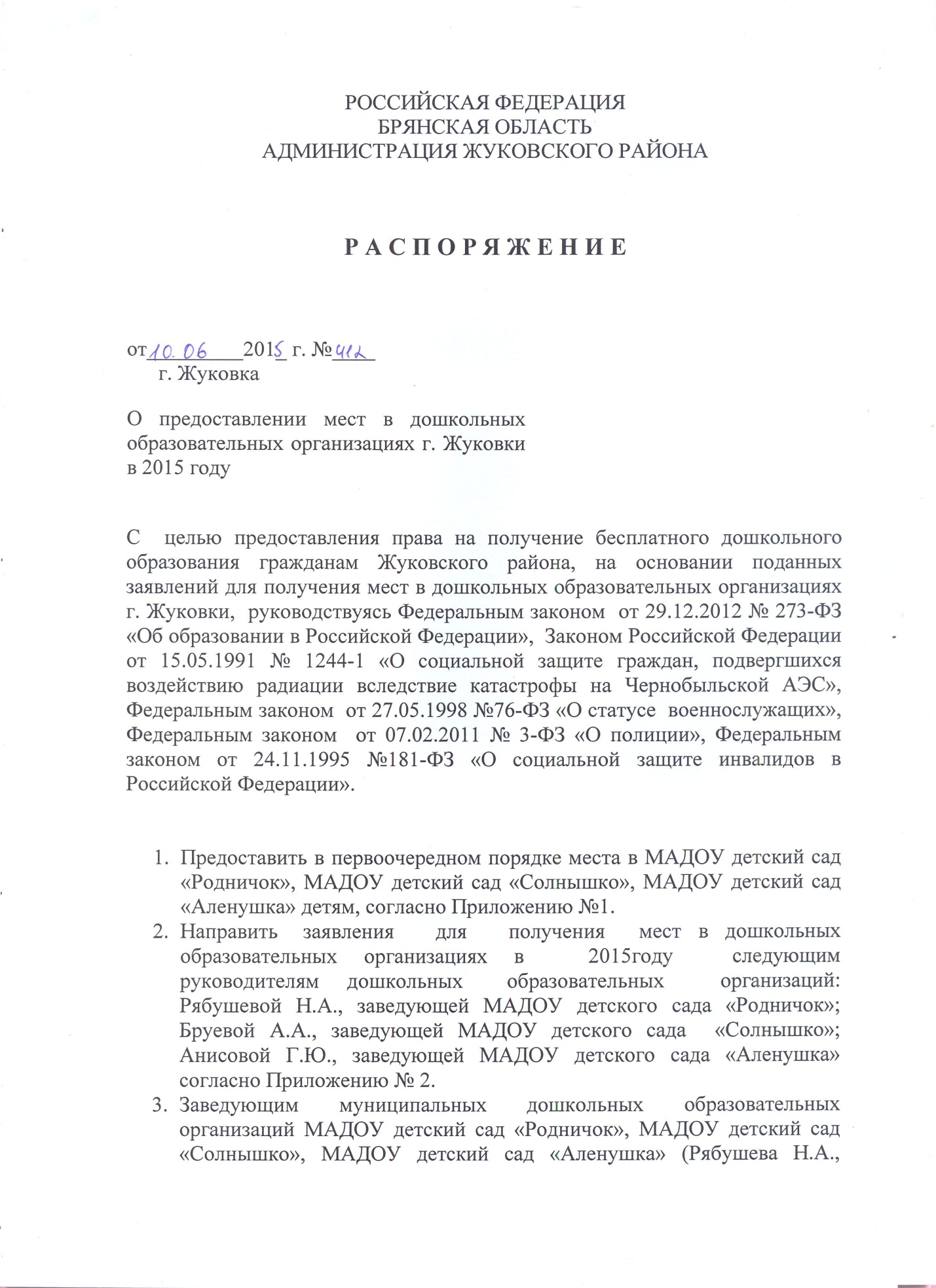 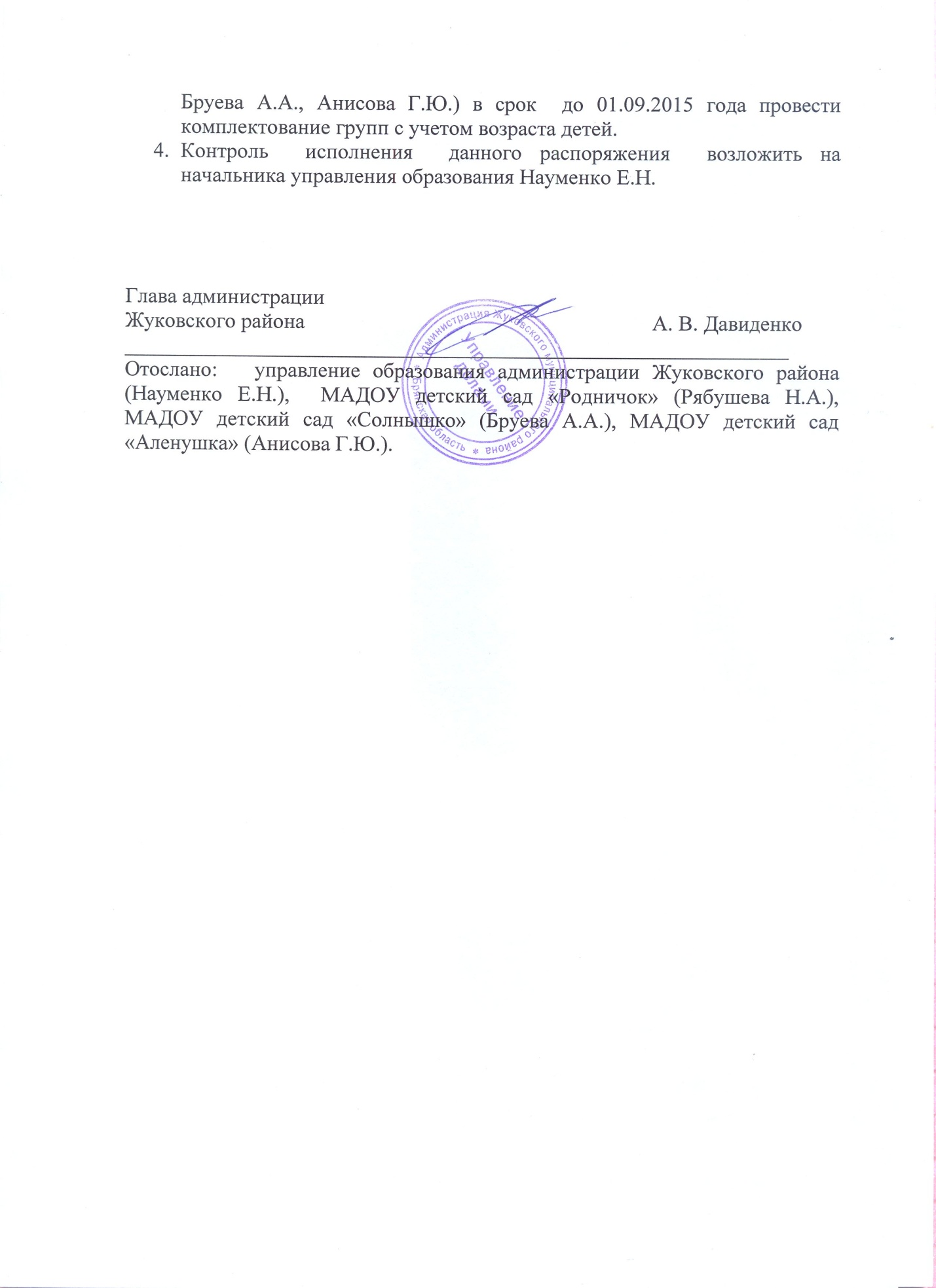 	            Приложение №1                                                                           к распоряжению  администрации                                                                           Жуковского района  от  10.06.2015 №4122015г. СПИСОК НА ЗАЧИСЛЕНИЕ В МАДОУ ДЕТСКИЙ САД «РОДНИЧОК»в первоочередном и внеочередном  порядке2015г. СПИСОК НА ЗАЧИСЛЕНИЕ В МАДОУ ДЕТСКИЙ САД «СОЛНЫШКО»в первоочередном и внеочередном порядке2015г. СПИСОК НА ЗАЧИСЛЕНИЕ В МАДОУ ДЕТСКИЙ САД «Аленушка»в первоочередном и внеочередном  порядке                                                                                                       Приложение №2                                                                           к распоряжению  администрации                                                                 Жуковского района от 10.06.2015 № 412		                                                                                     2015г. СПИСОК НА ЗАЧИСЛЕНИЕ В МАДОУ ДЕТСКИЙ САД    «РОДНИЧОК»2015г. СПИСОК НА ЗАЧИСЛЕНИЕ В МАДОУ ДЕТСКИЙ САД «СОЛНЫШКО»2015г. СПИСОК НА ЗАЧИСЛЕНИЕ В МАДОУ ДЕТСКИЙ САД «АЛЕНУШКА»№ п/пФ.И.О. ребенкаДата рождения ребенкаАдресПримечание1Тищенко Яна Николаевна26.06.2013д. Никольская Слобода, ул. Центральная, 78Чернобыльское удостоверение Серия АА № 056939 дата выдачи 05.02.20082Коротков Михаил Михайлович10.05.2013г. Жуковка, ул. Карла Либкнехта, 2/63Удостоверение многодетной семьи ГБУ КЦСОН Жуковского района № 0038203Хапуженков Михаил Викторович24.07.2013г. Жуковка, ул. Мичурина,4Удостоверение многодетной семьи ГБУ КЦСОН Жуковского района№ 0038404Хапуженкова  Мария Викторовна24.07.2013г. Жуковка, ул. Мичурина,4Удостоверение многодетной семьи ГБУ КЦСОН Жуковского района№ 0038405Абрасев Александр Сергеевич25.06.2013г. Жуковка,ул. Футбольная, 16/29Управление МВД России по Брянской областислужебное удостоверение БРН № 0079886Юдова Прасковья Семеновна07.06.2013г. Жуковка, ул. Гоголя, 19Удостоверение многодетной семьи ГБУ КЦСОН Жуковского района № 0038347Кривошеев Кирилл Александрович29.08.2013г. Жуковка, ул. Кирова, 43Чернобыльское удостоверение Серия АЖ  № 053735 дата выдачи 23.03.20128Самохина Дарья Семеновна26.02.2012г. Жуковка,ул. Гоголя, 19Удостоверение многодетной семьи ГБУ КЦСОН Жуковского района № 0038349Селезнев Матвей Николаевич18.05.2012г. Жуковка, ул. Пролетарский тупик, 1Чернобыльское удостоверение Серия АК  № 031756 дата выдачи 15.03.201210Сорокина Карина Евгеньевна29.06.2013г. Жуковка, пер. Первомайский, 10б/28Справка от 04.03.2015г. №97 «О прохождении военной службы по контракту в Вооруженных силах РФ в войсковой части 44240»11Афанаскин  Мирон Николаевич21.05.2013г. Жуковка, ул. Павлова, 1Справка УМВД России по Брянской области Межмуниципальный отдел Министерства внутренних дел России «Жуковский» от 18.05.2015. № 49№ п/пФ.И.О. ребенкаДата рождения ребенкаАдресПримечание1Федосенко Роман Александрович17.09.2013Жуковский район, с. Крыжино, ул. Заречная, 30Многодетная семьяГБУ КЦСОН Жуковского районаСправка № 25  2Сидоренков Павел Дмитриевич24.09.2013г. Жуковка, ул. Осенняя, 5-й проезд, д.3ФЗ- №76 от 27.05.1998»О статусе военнослужащих» удостоверение АА №2009252 3Савин Ярослав Андреевич09.12.2013г. Жуковка, ул. Калинина, 7/22Удостоверение многодетной  семьи ГБУ КЦСОН Жуковского района № 0037334Лебедовский НикитаМихайлович21.01.2014г. Жуковка, ул.Лесная, 4/29 Управление МВД России по Брянской областислужебное удостоверение БРН № 0088675Горбачевский Максим Васильевич17.02.2014п. Тросна, ул. Лесная, 44Удостоверение многодетной  семьи ГБУ КЦСОН Жуковского района № 0057796Любин Виталий Владимирович21.01.2014г. Жуковка, ул. Интернациональная, 35Удостоверение многодетной  семьи ГБУ КЦСОН Жуковского района № 0058087Афонасова Анастасия Евгеньевна05.06.2012г. Жуковка, ул. Брянская,44Удостоверение многодетной  семьи ГБУ КЦСОН Жуковского района № 0003898Митракова Алиса Романовна24.05.2013г. Жуковка, пер. Сосновый, 10/7Управление МВД России по Брянской областислужебное удостоверение БРН № 0130059   Дубинский Кирилл Максимович16.04.2014г. Жуковка, ул. Калинина,  36/а/22Управление МВД России по Брянской областислужебное удостоверение БРН № 01049110Новиков Кирилл Дмитриевич01.12.2011г. Жуковка, пер. Мальцева, 3/95Чернобыльское удостоверение Серия АД  № 004853 дата выдачи 10.05.200711Чулков Лука Александрович24.05.2014г. Жуковка, пер. Заводской проезд, 6/44Удостоверение многодетной  семьи ГБУ КЦСОН Жуковского района № 00579912Мокрогузова Маргарита Валерьевна21.04.2014г. Жуковка, ул. Пушкина, 29аУдостоверение многодетной  семьи ГБУ КЦСОН Жуковского района № 00578813Степичев Максим Алексеевич25.08.2013г. Жуковка, ул. Кирова, 20Многодетная семьяГБУ КЦСОН Жуковского районаСправка № 36  № п/пФ.И.О. ребенкаДата рождения ребенкаАдресПримечание1Михалев Михаил Андреевич18.07.2013г. Жуковка, ул. Мальцева, 9/36Чернобыльское удостоверение Серия АЗ  № 055189  дата выдачи 10.06.20082Казьмина Анна Алексеевна26.12.2013г. Жуковка, ул. Футбольная, 14/29Прокуратура РФ служебное удостоверение ТО № 1272763Момотова Надежда Дмитриевна26.09.2013г. Жуковка, ул. Новая, 35Чернобыльское удостоверение Серия АЕ  № 009026  дата выдачи 05.05.20084Леонова Мария Алексеевна23.01.2013г. Жуковка, ул. Калинина, 36а/27ФЗ- №76 от 27.05.1998»О статусе военнослужащих» удостоверение АА №1748768 5Филоненко Андрей Андреевич19.06.2011п. Гостиловка, ул. Луговая, 5Чернобыльское удостоверение Серия АГ  № 097595  6Абрамов Матвей Миронович13.08.2013г. Жуковка, ул. Заводская, 36Справка УВО УМВД России по Брянской области Жуковский межмуниципальный отдел вневедомственной охраны от 02.06.2015 № 514№ п/пФ.И.О. ребенкаДата рождения ребенкаДомашний адрес1Фомина Алиса Андреевна25.04.2013г. Жуковка,  ул. Чайковского, 7а/62Жучкова Ксения Денисовна09.08.2013г. Жуковка, ул. Островского, 2 а 3Афонькина Дарья Павловна24.07.2013г. Жуковка, ул. Карла Либкнехта, 2/484Бодреев Захар Васильевич23.08.2013г. Жуковка, пер. Первомайский, 10б/125Моторин Максим Евгеньевич03.06.2013г. Жуковка,  ул. Гоголя, 14/46Моспанов Алексей Александрович19.09.2013г. Жуковка,  ул. Лесная, 4/457Плехова София Алексеевна27.09.2013г. Жуковка, пер. Первомайский, 10б/428Кравченко Татьяна Викторовна10.02.2013г. Жуковка, ул. Ленинградская, 59Родина Ангелина Витальевна26.12.2012п. Латыши, ул. Новая, 710Морьяков Андрей Викторович13.05.2013г. Жуковка,  пер. Шевченко,2 11Силакова Елизавета Александровна12.10.2012п. Тросна, ул. Лесная, 18 12Селифонтова Евгения Алексеевна07.10.2013г. Жуковка, ул. Краснослободская, 4313Яшков Михаил Алексеевич29.05.2013г. Жуковка, пер. Первомайский, 2/2514Аветисян Милана Маратовна24.05.2013г. Жуковка,  ул. Советская, 14а15Зебницкая Софья Денисовна08.05.2013г. Жуковка, ул. Карла Либкнехта, 4/5916Филонова Эллина Сергеевна31.05.2013г. Жуковка, пер. 2-й Первомайский, 517Изотов Илья Романович08.08.2013г. Жуковка, ул. Гоголя, 2118Капошко Вадим Андреевич02.09.2013г. Жуковка, ул. Садовая, 1619Винокурова Полина Игоревна16.01.2014г. Жуковка, ул. Фокина, 820Афанасенкова  Кира Сергеевна07.06.2013г. Жуковка, пер. Первомайский, 34/721Вовин Даниил Алексеевич08.09.2013г. Жуковка, ул. Толстого, 3/422Лунин Тимофей Дмитриевич04.10.2009г. Жуковка, ул. Дегтярева, 2023Полякова София Николаевна31.07.2012г. Жуковка, ул. Кирова, 4324Синякова Полина Евгеньевна24.07.2013Жуковский район, д. Задубравье25Крашениников Матвей Михайлович22.08.2013г. Жуковка, ул. Комарова, 426Трефилов Игорь Алексеевич15.05.2013г. Жуковка, пер. Планерный,  9/127Чернякова Милана Александровна17.06.2013г. Жуковка, ул.Толстого,4228Костина Александра Дмитриевна11.07.2013г. Жуковка, ул. ДОК Деснянка, 1/529Фомина Виктория Викторовна24.07.2010г. Жуковка, ул. Павлова, 1130Фатеев Денис Эльбрусович08.03.2012г. Жуковка, ул. Комарова, 1431Фатеев Руслан Эльбрусович24.10.2010г. Жуковка, ул. Комарова, 1432Дербугов  Арсений Иванович19.01.2014г. Жуковка, ул. Ново-Пролетарская, 2133Юртайкина Полина Владимировна10.10.2013г. Жуковка,  ул. Рабочая, 2д34Смирнова Дарья Дмитриевна26.04.2012г. Жуковка,  ул. Мичурина, 34а№ п/пФИО ребёнкаДата рождения Домашний адрес1Сосновский Кирилл Максимович12.04.2013г. Жуковка, ул. Калинина, 5/692Мельников Тимофей Алексеевич08.05.2013г. Жуковка, ул. Ленина,24/53Борискина Ольга Андреевна13.05.2013г. Жуковка, ул. Калинина, 3/34Карчуганова Анастасия Павловна01.04.2013г. Жуковка, ул. Молодежная, 105Бункина Мария Сергеевна14.06.2013г. Жуковка, ул. Заводская,356Калинкина Дарья Алексеевна02.06.2013г. Жуковка, ул. Королева,23/27Мортикова  Вероника Сергеевна14.07.2013г. Жуковка, ул. Сельская,17/18Максимкина Софья Ивановна31.05.2013г. Жуковка, пер. Первомайский, д2кв.89Силкин Никита Сергеевич06.08.2013г. Жуковка, ул. Некрасова, д.15а кв.910Евдокимов Матвей Сергеевич04.07.2013г. Жуковка, ул. Чайковского, 3/1111Новикова Александра Юрьевна09.07.2013г. Жуковка, ул. Калинина, 5/3912Шитикова Софья Романовна30.09.2013г. Жуковка, пер. Шевченко, 1213Федосеенко Артем Дмитриевич17.07.2013г. Жуковка, ул. Вербная,1814Борбачева Софья Михайловна18.09.2013Дубровский район, п. Сеща, военный городок в/ч 21530-315Борисова София Руслановна22.06.2013г. Жуковка, ул. Интернациональная, 2016Гераськова Ольга Александровна17.09.2013г. Жуковка, ул. Пушкина, 1917Макаров Александр Евгеньевич15.09.2013г. Жуковка, ул. Цветочная, 7/218Котляров Владислав Захарович09.08.2013г. Жуковка, ул. Заводской проезд, 7/1819Поляков Артем Евгеньевич05.01.2014д. Шамордино, ул. Больничная, 520Хритонов Артем Витальевич29.07.2013г. Жуковка, ул. Краснофокинская, 27а21Гаврилюк София Михайловна29.09.2011г. Жуковка, ул. Толстого, 9а22Сафронов Даниил Константинович22.07.2013г. Жуковка, ул. Трудовая, 22а23Ваганов Артем Сергеевич27.10.2013г. Жуковка, ул. Юбилейная, 1/224Пилипенко Ольга Ярославна10.12.2013г. Жуковка, ул. Западная, 1д25Никишин Вадим Вадимович18.10.2013г. Жуковка, ул. Почтовая, 12/5726Ансон Алексей Сергеевич29.08.2013г. Жуковка, ул. Коммунаров, 7/227Демахова Елизавета Владимировна16.12.2013г. Жуковка, пер. Весенний, 2/2128Калечин Иван Владимирович09.10.2013г. Жуковка, ул. Тельмана, 19а29Митина Мелания Евгеньевна09.01.2014г. Жуковка, ул. Дзержинского, 33б30Демидова Ксения Игоревна07.06.2013г. Жуковка, ул. Лесная, 4/5231Чернов Макар Алексеевич08.11.2013г. Жуковка, ул. Фокина, 1132Кузнецова Софья Викторовна01.08.2013г. Жуковка, ул. Коммунаров, д.2433Сенина Елизавета Павловна15.04.2013г. Жуковка, ул. Мальцева, д.16 кв.1634Филатов Илья Евгеньевич11.02.2013г. Жуковка, ул. Почтовая, д.12 кв.5335Гренина Алена Алексеевна16.01.2013г. Жуковка, ул. Калинина, 41/5236Изотов Олег Андреевич20.04.2013г. Жуковка, пер. Краснофокинский, 1537Кочевинов Иван Сергеевич14.03.2013п. Тросна,1-ый пер. Ломоносова, 3-а38Солдатенков Егор Юрьевич01.03.2012г. Жуковка, ул. Пушкина, 939Бабыкин Артем Гегамович27.11.2012г. Жуковка, пер. Краснофокинский, 140Узорчикова Василиса Александровна27.11.2013г. Жуковка, ул. Тельмана, 4241Мишканцова Анна Николаевна31.12.2013г. Жуковка, ул. Лесная, 13/242Дегтярев Дмитрий Андреевич20.09.2012г. Жуковка, ул. Ульянова, 1643Аверин Арсений Александрович01.10.2012г. Жуковка, ул. Чайковского, 1/144Пожидаев Андрей Юрьевич17.07.2013п. Тросна, ул. Ломоносова, 2645Миронова Кристина Дмитриевна29.08.2013г. Жуковка, 2 переулок Некрасова, 5а/1346Петрушина Ксения Борисовна24.06.2013г. Жуковка, пер. Весенний, 6/6547Беляков Игорь Петрович29.12.2011г. Жуковка, ул. Лесная, 2/1448Антюхов  Артем Денисович24.08.2011г. Жуковка, ул. Гомонова, 1849Мокиенко Артем Андреевич12.02.2013г. Жуковка, пер. Мальцева, 1/2850Сидоренкова Анастасия Александровна26.09.2013г. Жуковка, ул. Калинина, 1а /151Шитиков Артем Максимович01.03.2012г. Жуковка, ул. Мальцева,15/3052Григорьева  АлинаЕвгеньевна07.02.2014г. Жуковка, ул. Гагарина,3253Шарапков  ДенисДмитриевич14.02.2014г. Жуковка,  ул. Трудовая, 1454Васюткин  АртемВладимирович20.05.2013г. Жуковка, ул. Мальцева, 1555Кулаженкова Кира Андреевна01.07.2013г. Жуковка, пер. Весенний, 1/37№ п/пФ.И.О. ребенкаДата рождения ребенкаДомашний адрес1.Шубина Ольга Алексеевна09.05.2011г. Жуковка, пер. Мальцева, 1/112.Степина Мария Алексеевна           25.05.2011п. Латыши, ул. Звездная, 10/23                              Щербаков Денис Павлович22.09.2009г. Жуковка,  ул. Чайковского, 5/54Шиленкова Дарья Александровна27.06.2013г. Жуковка,  ул. Тютчева, 2а5Фролова Виктория Олеговна25.03.2013г. Жуковка, ул. Планерная,346Политухин Егор Алексеевич31.08.2009г. Жуковка, пер. Заводской проезд, 6/587Матюхин Родион Юрьевич28.08.2012г. Жуковка, ул. Ватутина, 8